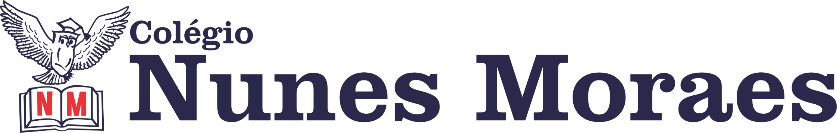 “SEJA BEM VINDO, OUTUBRO! NOS TRAGA BONS VENTOS, SORRISOS SINCEROS E NOVAS HISTÓRIAS. SEJA REPLETO DE AMOR E PAZ.”  Feliz Quinta-Feira!1ª aula: 7:20h às 8:15h – PORTUGUÊS – PROFESSORA: MONNALYSA FONTINELE1º passo: Explicação de número do substantivo pela videoaula (link será colocado no grupo do whatsapp) - 20 minutos. 2º passo: Atividade individual páginas 81 (questão 01) – 82 (questão 02) – 84 (questão 2) – 85 (questão 6) – 87 (questão 9).3º passo: Enviar para Margarete. – 30 minutos.4º passo: Correção pelo Whatsapp. – 05 minutos. Durante a resolução dessas questões a professora Monnalysa vai tirar dúvidas no WhatsApp (9.9183-9273)Faça foto das atividades que você realizou e envie para coordenação Margarete (9.9198-6443)Essa atividade será pontuada para nota.2ª aula: 8:15h às 9:10h – MATEMÁTICA – PROFESSOR: RICARDO BENTO1º passo: Leitura da página 662º passo: Acessar o Link: https://youtu.be/18JA5O3h0SQ 3º passo: Resolver as questões 1,2 e 3 da página 66 e questões 1 e 2 da página 67.4º passo: Enviar as atividades para Margarete.5º passo: Correção das atividades.Durante a resolução dessas questões a professor Ricardo vai tirar dúvidas no WhatsApp (9.9200-2512)Faça foto das atividades que você realizou e envie para coordenação Margarete (9.9198-6443)Essa atividade será pontuada para nota.

Intervalo: 9:10h às 9:45h3ª aula: 9:45h às 10:40 h – CIÊNCIAS – PROFESSORA: RAFAELLA CHAVES1º passo: Enviar a pós aula: Atividade de sala: SAS/Explore seus conhecimentos, páginas 65 e 66, questões 6 e 7.2º passo: Correção da pós aula: Atividade de sala: SAS/Explore seus conhecimentos, páginas 65 e 66, questões 6 e 7.3º passo: Atividade de sala: SAS/Explore seus conhecimentos, páginas 64 e 65, questões 2, 4 e 5.4º passo: Suplementar 3 – páginas 49 a 52, questões 2, 4, 5 e 8.ESTAREI DISPONÍVEL NO WHATSAPP PARA TIRAR SUAS DÚVIDAS.  5º passo: Enviar para o responsável da sala.6º passo: Atividade pós aula: Suplementar 3 – página 52, questão 9. ATENÇÂO: Atividade pós aula deverá ser fotografada e enviada por WhatsApp.Durante a resolução dessas questões a professora R	afaella vai tirar dúvidas no WhatsApp (9.9205-7894)Faça foto das atividades que você realizou e envie para coordenação Margarete (9.9198-6443)Essa atividade será pontuada para nota.4ª aula: 10:40h às 11:35h – MATEMÁTICA – PROFESSOR: RICARDO BENTO1º passo: Leitura dos textos das páginas 68 e 69.2º passo: Acessar o link:3º passo: Resolver a questão 1 da página 68 e questões 1 e 2 da página 69.4º passo: Enviar as atividades para a Margarete.5º passo: Correção das atividades.Durante a resolução dessas questões a professora Ricardo   vai tirar dúvidas no WhatsApp (9.9200-2512)Faça foto das atividades que você realizou e envie para coordenação Margarete (9.9198-6443)Essa atividade será pontuada para nota.PARABÉNS POR SUA DEDICAÇÃO!